	GIẤY ỦY QUYỀNCăn cứ Bộ luật Dân sự năm 2015;Căn cứ vào các văn bản hiến pháp hiện hành;Hôm này, ngày...... tháng...... năm 20......; chúng tôi gồm có:I. BÊN ỦY QUYỀN (Bên A - ghi rõ họ tên):Ngày tháng năm sinh: Số CMND/CCCD/Hộ chiếu:                   	Ngày cấp:                	Nơi cấp: Mã thành viên: II. BÊN ĐƯỢC ỦY QUYỀN (Bên B - ghi rõ họ tên):Ngày tháng năm sinh: Số CMND/CCCD/Hộ chiếu:                   	Ngày cấp:                	Nơi cấp: Mã thành viên (nếu có): III. NỘI DUNG ỦY QUYỀN: Bên A đồng ý ủy quyền cho Bên B các nội dung sau: Lập hồ sơ đề nghị tài trợNhận tiền tài trợ (nếu ủy quyền)Thay mặt Bên A làm các việc khác cho đến khi nhận được tiền tài trợ (nếu có)Thời hạn ủy quyền: Từ ngày ….        đến ngày….              (nếu quy định)IV. CAM KẾTHai bên cam kết hoàn toàn chịu trách nhiệm trước Pháp luật về mọi thông tin ủy quyền ở trên.Mọi tranh chấp phát sinh giữa bên ủy quyền và bên được ủy quyền sẽ do hai bên tự giải quyết.Giấy ủy quyền trên được lập thành .......... bản, mỗi bên giữ ......... bản.XÁC NHẬN CỦA CƠ QUAN NHÀ NƯỚC CÓ THẨM QUYỀN	(Ký, đóng dấu xác nhận)	...........................................................................................	...........................................................................................	...........................................................................................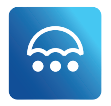 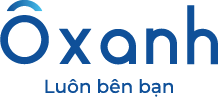 CỘNG HÒA XÃ HỘI CHỦ NGHĨA VIỆT NAM
                   Độc lập – Tự do – Hạnh phúc
                              ------o0o ------   PHỤ LỤC 4BÊN ỦY QUYỀN      (Ký, họ tên)                                  BÊN ĐƯỢC ỦY QUYỀN
                                 (Ký, họ tên)